Student Registration Form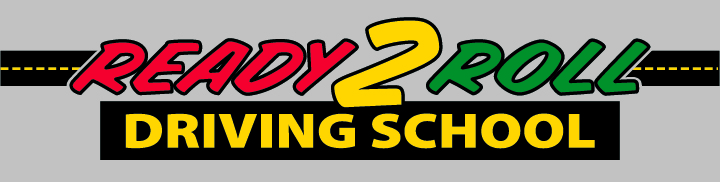 Ready 2 Roll Driving School – 187 Wakefield St – Rochester, NH 03867 (603)335-3333Name: ________________________________________________________________________                       Last				First				Middle NameDate of Birth: ____________________ NH Students must have reached the age of 15 years 9 months by the first class.Street Address: _________________________________________________________________Town: ____________________________________	   State: ___________	   Zip: _____________Mailing Address: ________________________________________________________________Town: ____________________________________    State: ____________ Zip: _____________Home Phone: _____________________		Parent’s Work Phone: __________________Does the student have any mental, physical, medical or specific learning style that Ready 2 Roll Driving School should be aware of?   NO ______	Yes _____Has the student had any or is in on going court issues?  No _____   Yes _____If yes to any of the questions above please describe.  All information will be kept confidential.__________________________________________________________________________________________________________________________________________________________________________Registration is on a first-come, first served basis.  A 100.00 deposit is due at registration.  The remaining balance is due on the first night of class.  If you need to cancel your place in the class, we ask that you provide a two-week notice, upon which your deposit will be refunded.  If you cancel after that period, your $100.00 deposit will be forfeited.NO refunds will be given after the students has begun the course., Mail registrations to: Ready 2 Roll Driving School, 187 Wakefield St, Suite#2, Rochester, NH 03867Please Specify Which Course You Would like To Be Enrolled In __________________________________Parent/ Legal Guardian Email_____________________________________________________________Parent/Legal Guardian – Printed Name ____________________________________________________Parent/ Legal Guardian -       Signature ____________________________________________________Thank you for choosing Ready 2 Roll Driving School, where the students always come first